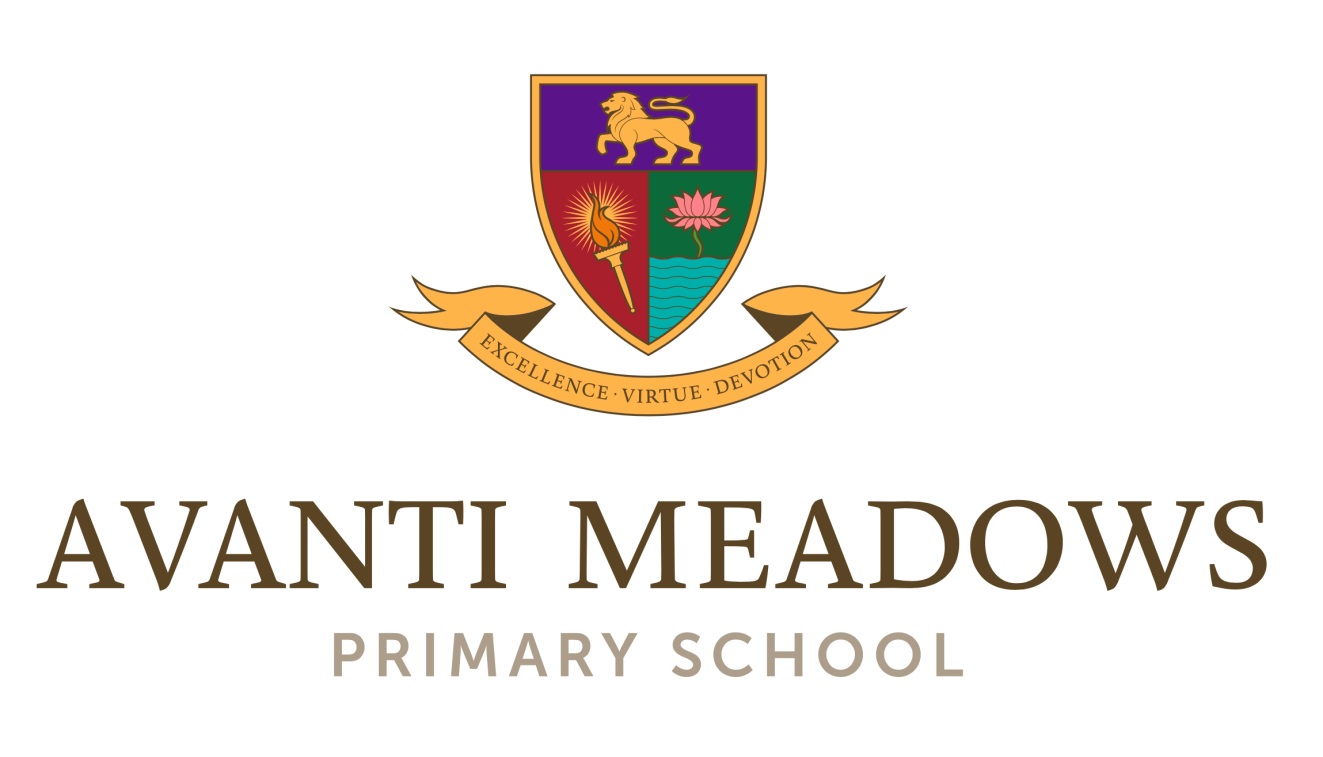 Video conferencing policyRationaleThe aim of the Avanti Meadows Primary School is to emphasise that the curriculum should meet the needs of each pupil. The staff, parents and members of the School Stakeholders Committee should strive to work in partnership to best achieve this goal. The use of information and communication technologies (ICT), including the Internet, has developed rapidly and now involves every pupil and member of staff. The Internet has become an integral part of children’s lives, enabling them to undertake research, talk to friends and access information from a wide range of sources. However, increasing use of the Internet, in and out of school, brings with it the need to ensure that learners are safe. Internet development is constantly evolving into ever more innovative areas, with many websites enabling amazing creativity and interaction between peers. Pupils interact with new technologies, such as mobile phones, tablets and the internet, on a daily basis and experience a wide range of opportunities, opinions and situations. The exchange of ideas, social interaction and learning opportunities involved is greatly beneficial but can occasionally place young people in danger.In light of any future school closures, Avanti Meadows Primary School will develop the use of video conferencing using the Microsoft Teams and Google Classroom platforms. Video conferencing enables users to see and hear each other between different locations. It is a real time, interactive technology and has many uses in education. The video conferencing equipment uses a network to communicate with the other site. The school takes the following precautions to ensure the safety of staff and pupils.GeneralUnique log on and password details for the educational videoconferencing service are only issued to members of staff and kept secureExternal IP addresses are not made available to other sites or made visible to external partiesVideo conferencing contact information is not put on the school websiteAdministrator has oversight and will check the log of all meetings that have been scheduledEnsure that the system settings have been established appropriately: Only staff members are able to initiate a meeting and act as a hostPersonal Meeting ID (OMI) disabled by defaultOnly the host (staff member) will have the ability to share a screenOnly the host (staff member) has the ability to record a session (this facility for pupils has been disabled)Attendees are set as mute on entry – teachers should toggle off ability to unmute themselves at the beginning of the meetingThe chat function is monitored during the sessionPupils can send each other files unless the chat facility within the meeting has been disabled-this is an area for staff to monitor. However, it is worth noting that students can still send each other file either via Google Drive or OneDrive. This is something we cannot unfortunately turn offIf a participant is removed from a meeting the ability to re-join is disabledSchool Staff will:Only use school registered email accounts to host meetings, never personal onesEnsure the school registered account is only used for school purposes and not for personal useKeep their login details secureMake sure they are using the latest version of the app / software – install new version when promptedShare the invitation link with Avanti Meadows Primary pupils only – it will not be shared externally.If the host notices that an uninvited attendee joins the meeting, then they should remove that attendee and inform the Head of School and Safeguarding Leads.If a pupil is behaving inappropriately in a session, then the host should warn the pupil, if it continues then the pupil can be removed from the session. Staff to ask SLT to follow up with parents before that pupil joins a future session.Only share the meeting specific invitation Only use a videoconferencing system that has been approved by the school (currently Microsoft Teams, Google Classrooms) Ensure that you have a safe and appropriate place and use a background from Microsoft Teams so that pupils are not able to see your home and record the sessionTake care to ensure that monitors and screens showing pupil faces and / or names cannot readily be overlooked and viewed by unauthorised personsSchedule and host all video conference sessions-CLT must know when they are scheduled. This information will be clearly shown on the timetable that you will share with CLT and parents. Your timetable is your log of the meeting: What? When? Where? Anything that went wrong? Any inappropriate use of the system by pupils? Did you video the session? Ensure that materials to be delivered are appropriate for the age group of participantsUse Microsoft teams to complement the curriculum (statutory and non-statutory) during the school closure period Ensure that video conferencing sessions are only carried out with groups of pupils- if only one pupil attends the meeting do not continue and inform CLTEstablish age appropriate ground rules with pupils at the beginning of the sessionConsider and put in place appropriate support required for SEND pupils – use of accessible language and images when sharing documents/images on the screenConsider pupils that are unable to access and join the meetings can the information from the session be shared via Google classrooms? Are you sending resources to these pupils by email/parents?Ensure live sessions are recorded to the cloud Ensure pre-recorded sessions are also recorded to the cloud, this will make it easier to send the link outEnsure that no form of social media is used with the childrenDo not give out or share personal contact details or social media accounts and only deliver live lessons on the time agreed on the timetableMaintain professional boundaries when using Microsoft Teams and use appropriate language at all timesRemind pupils about the safeguarding policy and reporting processContract of Use Issued to ParentsAgreement for video conference classesWe are asking for your support and understanding in this new way of teaching and learning with video conference technology whilst your child is at home.Please note that the school is not responsible for the quality of your video conference connection. The quality relies heavily on your internet connection at home and the device you are using.All users to abide by the code of conduct.Parents and children are not permitted to share the URL with another adult or child.Other than by the teacher, no videos, recording or photos of the video conferences will be allowed. If the member of staff is made aware that screens have been photographed or recorded your child will no longer be able to access the video conferences.No images/recordings of the video conference are to be shared on social media.Children must follow the behaviour policy of the school even though they are at home.There will be zero tolerance against any verbal/ visual abuse towards staff or other pupils during the video conference.By reading this agreement, you are giving permission to the school to record your child during the video conference, for safeguarding and monitoring purposes only.The school will do its best to give at least 24hr notice if there is a reason that the session may need to be cancelled.The school and the teacher are not responsible for issues relating to bandwidth which may occur during the session.If any of the above rules are not followed, you/your child will be removed from the video conference immediately. Also, you/your child could be banned from future video conferences.User guidelines for video conferencing from your HomePlease be aware of all that is shown on camera and heard through the microphone!Please be aware of the background your child is seated in front of. Keep it simple and plain.Do not sit your child in front of a window. This will cast a dark shadow.The area your child is seated in needs to be as quiet as possible so they can hear the audio clearly and see the image on the screen. There should no other distractions.Please make sure your child is appropriately dressed. Please ensure that your camera is positioned so that it only shows the head and shoulders of your child.Positive language and the school behaviour policy is to be used at all times.The live session will be recorded for monitoring and safeguarding by the school.Parents/ adults should not be visible on screen – only the childPlease do not engage in conversation with the teachers – this can be done by emailOnce the class teacher has ended the session your child must leave the online ‘room’ immediatelyLinked PoliciesSafeguarding PolicyStaff Code of ConductStaff HandbookOnline Safety PolicyBlended Learning PolicyAgreed: April 2021Review date: April 2022